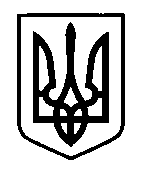 УКРАЇНАПрилуцька міська радаЧернігівська областьУправління освіти Про підсумки  проведення міського етапу  обласної краєзнавчо – патріотичної акції учнівської молоді «Від роду і до роду збережем традиції народу»              На виконання наказу управління освіти від 11 січня 2018 року № 5 «Про проведення  міського етапу обласної краєзнавчо – патріотичної акції учнівської молоді «Від роду і до роду збережем традиції народу» та з метою формування в учнівської молоді національно – патріотичного світогляду в процесі пізнавальної та творчої діяльності засобами декоративно - ужиткового мистецтва з 16 січня   по 23 березня 2018 року  проведено міський етап вищезазначеної Акції.  У ході підведення підсумків Акції  були розглянуті конкурсні матеріали, які складалися з двох частин: теоретичної, в якій учасники описували результати власних досліджень з історії виникнення, розвитку, поширення  на Прилуччині одного з видів декоративно-ужиткового мистецтва, та  творчої, яка передбачала створення   власного виробу.    Слід відзначити  конкурсні матеріали  гімназії  №1 імені Георгія Вороного, ЗОШ І-ІІІ ст. №№ 3,9,10,12,ЦТДЮ, у яких докладно висвітлено  дослідження творчого шляху майстрів Прилуччини з декоративно-прикладного мистецтва  та описано  особисті успіхи у творчій діяльності. Створені вироби  відповідали тематиці конкурсу, вирізнялися оригінальністю та якістю виконання роботи.       Виходячи з вищевикладеного,НАКАЗУЮ:Визнати переможцями міського етапу обласної краєзнавчо – патріотичної акції учнівської молоді «Від роду і до роду збережем традиції народу»  І місце -  Похиленко А., вихованку творчої майстерні декоративно- прикладного                      мистецтва «Чарівниця» ЦТДЮ;                 Ровну В., вихованку творчої майстерні декоративно- прикладного мистецтва                  «Креативне рукоділля» ЦТДЮ;              ІІ місце -  Суховерхову Є., Малишевську А., Юрченко А. , учениць  ЗОШ І-ІІІ ст.№10;                                Експедиційний загін ЗОШ І-ІІІ ст.№12;ІІІ місце –  Зубко В, ученицю  гімназії №1 імені Георгія Вороного;                   експедиційний загін гуртка  «Народна творчість» ЗОШ І-ІІІ ст.№3 імені                      С.Г.Шовкуна;Оголосити подяку начальника управління освіти  за підготовку  конкурсних матеріалів наступним педагогічним працівникам:- Ніколенко С.В. -   вчителю трудового навчання гімназії №1 імені Георгія  Вороного; - Марченко В.Г. – вчителю трудового навчання ЗОШ І-ІІІ ст.№3 імені  С.Г.Шовкуна; - Ельтек О.О.- вчителю з початкової освіти ЗОШ І-ІІІ ст.№10;-  Маценко В.О. – асистенту вчителя  ЗОШ І-ІІІ ст.№10;- Пусі О.М. - вчителю з початкової освіти ЗОШ І-ІІІ ст.№10;- Чижик С.І. – вчителю  трудового навчання ЗОШ І –ІІІ ст.№12;- Тимченко  І.В.- керівнику  творчої майстерні декоративно - прикладного мистецтва     «Чарівниця» ЦТДЮ;- Чередніченко М.Г. –  керівнику творчої майстерні декоративно - прикладного мистецтва «Креативне рукоділля» ЦТДЮ;3. Директору  СШ І-ІІІ ст.№6(Колесник О.В.) сприяти участі   учнівської молоді в обласній  краєзнавчо – патріотичній  акції учнівської молоді «Від роду і до роду збережем традиції народу».Контроль за виконанням даного наказу  покласти на заступника начальника управління освіти Ходюк В.Г.Начальник управління освіти							С.М.ВОВК 23  квітня    2018 р.НАКАЗм. Прилуки№ 80  